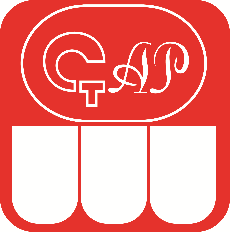 Ассоциация общественных объединений "Стоматологическая Ассоциация России"
Кемеровская Региональная общественная организация
"Стоматологическая Ассоциация Кузбасса" (СтАК)НГИУВ – филиал ФГБОУ ДПО РМАНПО Минздрава РоссииПРОГРАММАВсероссийская научно-практическая конференция«Актуальные вопросы стоматологии и челюстно-лицевой хирургии» Сессия 121 апреля 2023 г., г. Новокузнецк8.00 – 9.00 Регистрация участников конференции (НМО 8 баллов, Стоматология общей практики, Стоматология хирургическая, Челюстно-лицевая хирургия, стоматология ортопедическая)9.00 – 9.45 Лекция «Исторические вехи и вклад сотрудников кафедры стоматологии НГИУВ в науку и практическое здравоохранение Кузбасса» представит слушателям основные этапы становления последипломного стоматологического образования в Кемеровской области, научных  достижениях и их внедрении в практическое здравоохранение.
Лектор Константин Анатольевич Сиволапов, д.м.н., профессор, заведующий кафедрой челюстно-лицевой хирургии и стоматологии общей практики НГИУВ – филиал ФГБОУ ДПО «Российская медицинская академия непрерывного профессионального образования» Министерства здравоохранения Российской Федерации, г. Новокузнецк9.45 – 10.00 Сессия «Вопрос – ответ»10.00 – 10.45 Лекция «Факторы риска в имплантологии и методы их коррекции» систематизирует для слушателей категории предрасполагающих и моделирующих факторов риска при проведении имплантации.
Лектор Сергей Владимирович Черненко, Заслуженный врач РФ, д.м.н., профессор, заведующий кафедрой стоматологии ортопедической и ортодонтии НГИУВ – филиал ФГБОУ ДПО «Российская медицинская академия непрерывного профессионального образования» Министерства здравоохранения Российской Федерации, г. Новокузнецк10.45 – 11.00 Сессия «Вопрос – ответ»11.00 – 11.45	Лекция «Реконструктивная хирургия ЛОР органов с использованием аутотрансплантантов» представит новые хирургические протоколы и оптимальные алгоритмы методики аутотранслантации.
Лектор Вячеслав Валерьевич Вавин, к.м.н., старший научный сотрудник отдела заболеваний верхних дыхательных путей ФГБУ НМИЦО ФМБА России, г. Москва11.45 – 12.00	Сессия «Вопрос – ответ»12.00 – 12.45 Лекция «Навигационная хирургия как метод увеличения прогнозируемости имплантологического лечения» раскроет индивидуальные особенности построения и применения шаблонов для навигации в имплантологии.
Лектор Роман Анатольевич Михайлов, врач стоматолог АО «Стоматологический Центр», г. Иркутск12.45 – 13.00 Сессия «Вопрос – ответ»  13.00 – 13.45	Лекция «Возможности магнитно-резонансной визуализации у пациентов с дисфункцией височно-нижнечелюстных суставов» представит современные диагностические алгоритмы лучевых технологий при заболеваниях суставов.
Лектор Ксения Вячеславовна, врач-рентгенолог Медицинского Центра «Магнесия», г. Новокузнецк13.45 – 14.00	Сессия «Вопрос – ответ»        14.00 – 14.30 ПЕРЕРЫВ14.30 – 15.15	Лекция «Комплексное лечение и реабилитация пациентов с патологией височно-нижнечелюстного сустава» раскроет алгоритмы оперативного и терапевтического лечения артритов и артрозов, методологию комплексной реабилитации пациентов.Лектор Андрей Викторович Яцук, к.м.н., ассистент челюстно-лицевой хирургии и стоматологии общей практики НГИУВ – филиал ФГБОУ ДПО «Российская медицинская академия непрерывного профессионального образования» Министерства здравоохранения Российской Федерации, г. Новокузнецк15.15 – 15.30 Сессия «Вопрос – ответ»   15.30 – 16.15 Лекция «Фармакотерапия при проведении дентальной имплантации на этапах подготовки, внутриоперационная и послеоперационная лекарственная поддержка, в реабилитационный период» познакомит участников конференции с современной методологией расчета и фармакологическим формуляром при проведении имплантации.Лектор Константин Анатольевич Сиволапов, д.м.н., профессор, заведующий кафедрой челюстно-лицевой хирургии и стоматологии общей практики НГИУВ – филиал ФГБОУ ДПО «Российская медицинская академия непрерывного профессионального образования» Министерства здравоохранения Российской Федерации, г. Новокузнецк16.15 – 16.30 Сессия «Вопрос – ответ»   16.30 – 17.15 Лекция «Особенности формирования бактериальной биопленки в области керамических и титановых имплантатов» 
Лектор Довгер Александр Александрович, врач челюстно-лицевой хирург, аспирант кафедры челюстно-лицевой хирургии и стоматологии общей практики НГИУВ – филиал ФГБОУ ДПО «Российская медицинская академия непрерывного профессионального образования» Министерства здравоохранения Российской Федерации, г. Кемерово17.15 – 17.30 Сессия «Вопрос – ответ»17.30 – 18.15 Лекция «Повреждение нижнечелюстного нерва при остеосинтезе нижней челюсти»Лектор Городков Жан Евгеньевич, врач челюстно-лицевой хирург, аспирант кафедры хирургической стоматологии и ЧЛХ ФГБОУ ВО КемГМУ Минздрава России, г. Кемерово17.15 – 17.30 Сессия «Вопрос – ответ»